РОЖИЩЕНСЬКА МІСЬКА РАДА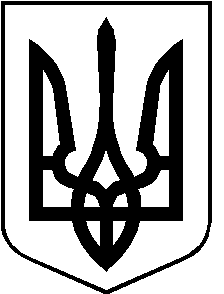 ЛУЦЬКОГО РАЙОНУ ВОЛИНСЬКОЇ ОБЛАСТІвосьмого скликанняРІШЕННЯ                     2022 року                                                                                   № 23/Про внесення змін до рішення  Топільненської сільської радивід 11.04.2008 № 16/3Розглянувши клопотання ПрАТ «ВОЛИНЬОБЛЕНЕРГО», акт списання основних засобів №159 від 31.05.2022р  та керуючись пунктом 34 частини 1 статті 26 Закону України «Про місцеве самоврядування в Україні», статтями 12, 93, 124, 141, розділом Х «Перехідних положень» Земельного Кодексу України, статтями 4, 6, 16 Закону України «Про оренду землі», враховуючи рекомендації постійної комісії з питань депутатської діяльності та етики, дотримання прав людини, законності та правопорядку, земельних відносин, екології, природокористування, охорони пам’яток та історичного середовища, міська рада ВИРІШИЛА:1. Внести зміни до рішення Топільненської сільської ради від 11.04.2008 № 16/3 «Про затвердження матеріалів землеустрою щодо складання документів, що посвідчують право оренди земельних ділянок ВАТ «Волиньобленерго», а саме: у  п.2 рішення в переліку ліній електропередачі букви та цифри  «ПЛ-10 кВ Л 18-08-118 кв.м.» замінити на букви та цифри  «ПЛ-10 кВ Л 18-08-103 кв.м.».        	2. Контроль за виконанням даного рішення покласти на постійну з питань депутатської діяльності та етики, дотримання прав людини, законності та правопорядку, земельних відносин, екології, природокористування, охорони пам’яток та історичного середовища Рожищенської міської ради.Міський голова                       			Вячеслав ПОЛІЩУКШевчук Лариса 21541